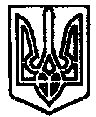       УКРАЇНА	                        ПОЧАЇВСЬКА  МІСЬКА  РАДА                                 СЬОМЕ  СКЛИКАННЯП’ЯТДЕСЯТА СЕСІЯ РІШЕННЯВід «    » грудня 2019 року	ПРОЕКТПро передачу коштів іншої субвенції з Почаївського міського бюджету до Кременецького районного бюджетуДля повноцінного функціонування системи охорони здоров’я на території Почаївської міської об’єднаної територіальної громади у 2020 році, керуючись Законом України  «Про місцеве самоврядування в Україні», ст. 89, 101 Бюджетного кодексу України, проектом Закону України «Про Державний бюджет України на 2020 рік» Почаївська міська радаВИРІШИЛА:1. Передати кошти у вигляді міжбюджетного трансферту як іншу субвенцію на галузь «Охорона здоров’я» на оплату енергоносіїв по закладах охорони здоров’я, що обслуговують Почаївську МОТГ в сумі 1140,800 тис. ( один мільйон сорок тисяч вісімсот) грн.2. Затвердити текст договору про передачу та прийняття іншої субвенції з Почаївського міського бюджету до Кременецького районного бюджету на галузь «Охорона здоров’я» в сумі 1140,800 тис. ( один мільйон сорок тисяч вісімсот) гривень згідно з додатком 2.3. Доручити міському голові Бойку В.С. підписати договір  про передачу та прийняття видатків іншої субвенції.4. Контроль за виконанням даного рішення покласти на постійну комісію з питань соціально-економічного розвитку, інвестицій та бюджету.Чубик А.В.ДОГОВІР №_ПРО ПЕРЕДАЧУ, ПРИЙМАННЯ ВИДАТКІВ ІНШОЇ СУБВЕНЦІЇ з Почаївського міського бюджету до Кременецького районного бюджетум. Почаїв								____________________Почаївська міська рада в особі Почаївського міського голови Бойка Василя Сергійовича, ( надалі передавач субвенції), який діє на підставі Закону України «Про місцеве самоврядування в Україні», з однієї сторони та Кременецька районна рада в особі голови Кременецької районної ради Стефанського Володимира Ананійовича, (надалі отримувач субвенції), який діє на підставі Закону України «Про місцеве самоврядування в Україні», з другої сторони, (разом - Сторони), з метою своєчасності, рівномірності, гарантованості та повноти перерахування трансферту відповідно до ст.93, ст.101 Бюджетного кодексу України, уклали цей договір про наступне:1. ПРЕДМЕТ ДОГОВОРУПредметом цього договору є передача іншої субвенції з Почаївського міського бюджету до Кременецького районного бюджету у вигляді міжбюджетного трансферту на галузь «Охорона здоров’я» на здійснення у 2020 році видатків з оплати комунальних послуг та енергоносіїв медичними закладами, що знаходяться на території Почаївської міської об’єднаної територіальної громади в сумі 1140,800 тис. ( один мільйон сорок тисяч вісімсот) гривень.Цим договором Сторони встановлюють, що кошти з Почаївського міського бюджету будуть перераховуватися до Кременецького районного бюджету відповідно до затвердженого помісячного розпису видатків Почаївського міського бюджету.2. ОБОВ’ЯЗКИ СТОРІНПередавач субвенції зобов’язується проводити розрахунки з 1 січня  2020 року по 31 грудня 2020 року включно, шляхом перерахування 1140,800 тис. ( один мільйон сорок тисяч вісімсот) гривень іншої субвенції на рахунок Кременецького районного бюджету.Отримувач субвенції зобов’язується здійснювати фінансування видатків:На оплату комунальних послуг та за споживання енергоносіїв медичними закладами первинної ланки медицини, що знаходяться на території Почаївської міської об’єднаної територіальної громади у 2020 році в сумі 120,00 тис. (сто двадцять тисяч) грн.На оплату комунальних послуг та за споживання енергоносіїв медичними закладами вторинної ланки медицини, що знаходяться на території Почаївської міської об’єднаної територіальної громади на 2020 рік в сумі 1020,800 тис. (один мільйон двадцять тисяч вісімсот) грн.3. ВІДПОВІДАЛЬНІСТЬ СТОРІН3.1. Цей договір укладений в двох автентичних примірниках українською мовою (по одному кожній із Сторін ). 3.2. Сторони несуть відповідальність за невиконання або неналежне виконання умов цього договору в порядку, передбаченому чинним законодавством України.4. СТРОКИ ДІЇ ДОГОВОРУ, ПОРЯДОК ВНЕСЕННЯ ЗМІН ТА ДОПОВНЕНЬ4.1. Цей договір вступає в силу з 1 січня 2020 року за умови підписання обома сторонами і діє до 31 грудня 2020 року включно.4.2. Зміни та доповнення до цього договору вносяться за письмовою згодою сторін на підставі додаткової угоди.5. ЮРИДИЧНІ АДРЕСИ СТОРІН47025 м. Почаїв					47000, м. Кременецьвул.. Возз’єднання,16				вул. Шевченка, 56Почаївська міська рада				Кременецька районна радаПочаївський міський голова			Голова Кременецької районної ради____________ В.С. Бойко			______________  В.А. Стефанський